Order Form for JCF advertising materials and 					     Date:      I,      , hereby order the following advertising materials for the JCF regional group of       (You can only order full units):      	Unit(s) JCF-Pencils (50 pieces) each 16,50 €: 	     €      	Unit(s) JCF-Markers (10 pieces) each 12,40 €: 	     €      	Unit(s) JCF-PP-Bags, black (10 pieces) each 9,85 €: 	     €      	Unit(s) JCF-Socken  (1 pieces) each 7,50 €: 	     €      	Unit(s) JCF-Pin(s) (1 pieces) each 0,80 €: 	     €      	Unit(s) JCF-Bottle openers (10 pieces) each 5,80 €	     €      	Unit(s) JCF-Poloshirt (1 piece) each 13,90 €	     €	Please take note of the measurement table below!Male cut:		      x S            x M            x L            x XL            x XXLFemale cut:	      x S            x M            x L            x XL            x XXL	-----------------------------------------------------------------------------------------------------------------				Sum (Shipping will be added later):		     €Lighters (50 Pcs; Price to be determined after delivery) Lighters contain hazardous materials and are subject to special shipping requirements. Currently, they can only be delivered at Frühjahrssymposia or Sprechertreffen in a bulk order or picked up in Kaiserslautern. Duly preordering is required.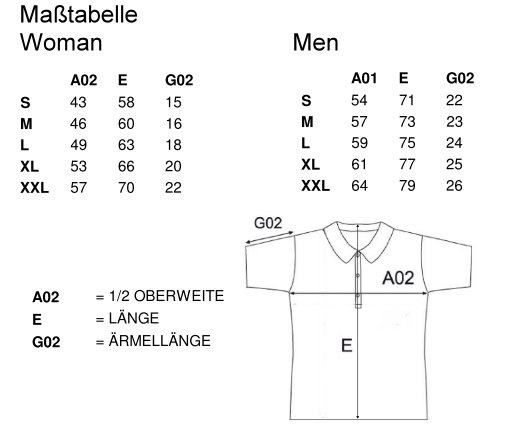 Shipping:Shipping costs are determined per package 
3,79 € (up to 2 kg; 35 x 25 x 10 cm)*4,39 € (up to 2 kg; 60 x 30 x 15 cm)*5,99 € (up to 5 kg; 120 x 60 x 60 cm)8,49 € (up to 10 kg; 120 x 60 x 60 cm)17,49 € incl. VAT (up to 31,5 kg; 120 x 60 x 60 cm)Packages up to 5 kg are insured up to 500 € and have the option of shipment tracking. *If you want a shipping insurance and shipment tracking for a package that weighs less than 2 kg, please indicate so here: Yes, I wish for the package to be insured		  No, I do not want shipping insuranceIn this case, the shipping costs start at 4,99 €Please tick / fil in:I have an idea for new JCF advertising materials 			 Yes		  Noe.g.      Shipping address: 			Billing address (if different):E-Mail:      Telephone:      Please transfer the amount mentioned on the bill after receiving it via email to the following account:	Inhaber:		JungChemikerForum 	         IBAN:			DE73 5007 0010 0096 5889 43	BLZ:		DEUTDEFFXXX	Bank:		Deutsche Bank	Verwendungszweck: 		Werbemittel JCF place_bill numberPlease only send your orders to werbemittel@jcf.io. Orders sent to any other email of mine will not be processed.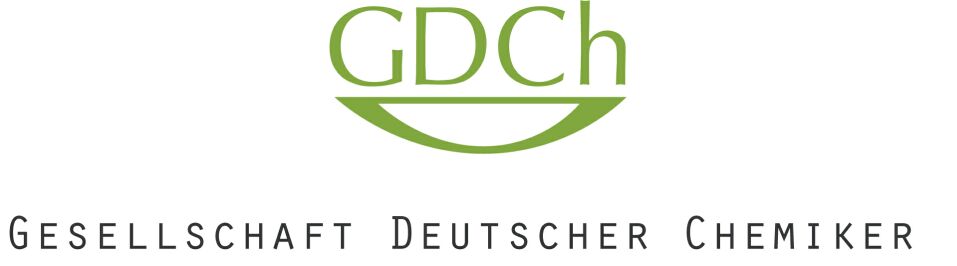 JungChemikerForum – The Federal BoardJungChemikerForum – The Federal BoardJungChemikerForum – The Federal BoardJungChemikerForum – The Federal BoardLorin Steinhäuser, BAM – Fachbereich 1.8 Umweltanalytik, Richard-Willstätter-Str. 11, D-12489 BerlinLorin Steinhäuser, BAM – Fachbereich 1.8 Umweltanalytik, Richard-Willstätter-Str. 11, D-12489 Berlin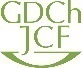 Gesellschaft Deutscher Chemiker e.V. JungChemikerForumLorin Steinhäuserwerbemittel@jcf.io
Lorin Steinhäuser, M.Sc.Bundesanstalt für Materialforschung und -prüfungFachbereich 1.8 UmweltanalytikRichard-Willstätter-Str. 11D-12489 BerlinMobil:	+49 (0) 1523 20 56 155E-Mail: 	werbemittel@jcf.ioInternet: 	www.jcf.io
Lorin Steinhäuser, M.Sc.Bundesanstalt für Materialforschung und -prüfungFachbereich 1.8 UmweltanalytikRichard-Willstätter-Str. 11D-12489 BerlinMobil:	+49 (0) 1523 20 56 155E-Mail: 	werbemittel@jcf.ioInternet: 	www.jcf.io
Lorin Steinhäuser, M.Sc.Bundesanstalt für Materialforschung und -prüfungFachbereich 1.8 UmweltanalytikRichard-Willstätter-Str. 11D-12489 BerlinMobil:	+49 (0) 1523 20 56 155E-Mail: 	werbemittel@jcf.ioInternet: 	www.jcf.io
Lorin Steinhäuser, M.Sc.Bundesanstalt für Materialforschung und -prüfungFachbereich 1.8 UmweltanalytikRichard-Willstätter-Str. 11D-12489 BerlinMobil:	+49 (0) 1523 20 56 155E-Mail: 	werbemittel@jcf.ioInternet: 	www.jcf.io